Colegio santa María de Maipú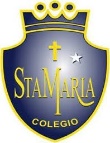 Departamento de artes, tecnología y música.Correo: juan.leuthner@colegiosantamariademaipu.clCanal de YouTube: Departamento de Artes SMM.   Nivel: 6° básico   Link de la clase: https://youtu.be/cFCT0MsQxLAGuía N°17 Ed. musical6° Básico.MÚSICA FOLKLÓRICA DE LA ZONA NORTE.Nombre_______________________________________ Curso: _______ Fecha: _______I Proyecto integrado técnico artístico.La pandemia ha generado espacio de aprendizaje distintos, que son una oportunidad para trabajar interdiciplinariamente, de eso se trata este proyecto técnico-artístico “Folklore en pandemia” que tienen por objetivo elaborar un proyecto integrado donde las diversas asignaturas que componen el área técnico-artístico, les permiten formarse como un estudiante integral.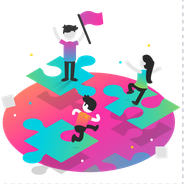 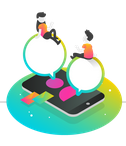 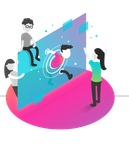 Pauta de evaluación Proyecto Educativo Técnico Artístico.
Alumnos que no participaron: ______________________________________________________________________________________________________________________________________________________________________________________________________________ Palomo desmemoriado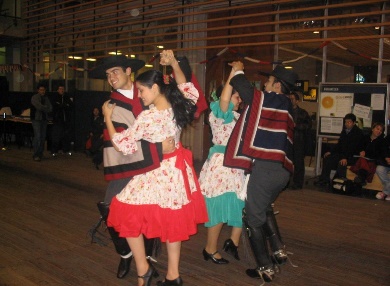                    Rolando Alárcon.                           (Polca, recogida en Elqui)                             Palomo desmemoriado,                          recorre tu pensamientoy verás que soy la misma  que tú amabas en un tiempo.Cuando te miro sientomi corazón palpitar.Es verdad, palomo mío,yo no sé lo que me da.Quién lo hubiera desamadocuando a volar empezó;en otros brazos ajenosno quisiera verlo yo.Ya se fue mi palomitoa tierras donde él nacióqué mares habrán por medioque no pueda cruzar yoCURSO:   CURSO:   CURSO:   CURSO:   CURSO:   BAILE:BAILE:BAILE:BAILE:BAILE:Profesores: Profesor evaluador:Profesores: Profesor evaluador:Profesores: Profesor evaluador:Profesores: Profesor evaluador:Profesores: Profesor evaluador:Indicadores.Nunca (1 punto)A veces (2 puntos)Generalmente (3 puntos)Siempre (4 puntos)Participa activamente en la clase de Ed. Física.Interpreta correctamente las secuencias de pasos enseñados.Memoriza los movimientos según los esquemas rítmicos de la canción.Interpreta vocal o instrumentalmente la estructura de la canción.Interpreta correctamente el ritmo de la canción.Participa activamente en la clase de Música con un volumen adecuado.Exponen trabajo de curso con su reseña y pintura costumbristas.Participa activamente en las clases y presenta avances del trabajo, si es requerido.Puntaje total: 28 puntos.NnuncaNunca, o muy rara vez, se cumple el indicador.AA vecessolo pocas veces o de manera aislada se cumple el indicador.GgeneralmenteEn gran parte del desempeño se cumple el indicador.SSiempreEl indicador se cumple en la totalidad del desempeño de la o el estudiante o del grupo.